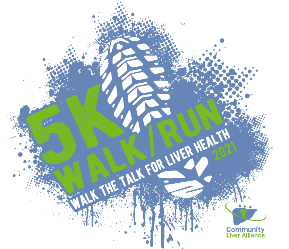 I’m Walking for (list person(s)/reasons):  ________________________________________________________One way that I can motivate my team is to: __________________________________________________________________________________________      __________________________________________________________________________________________Delegating is one way to make things easier for me and to let other team members feel they have an important role on the team. List two activities/tasks that you can delegate to your team members and who you will delegate these tasks to:
 _______________________________________________________________________________________________________________________________________________________________________Communication is one of the keys to having a successful team. One way I can communicate with my team more effectively is to:__________________________________________________________________________________________________________________________________________________________________________________Successful teams set fundraising goals.  Please set your individual and team goals below.TEAM MEMBER PROSPECTSFUNDRAISINGOVERALL TEAM FUNDRAISING STRATEGIESTEAM FUNDRAISING EVENT IDEASFUNDRAISING GOAL SETTINGTEAM INFOTEAM INFOTEAM NAMETEAM CAPTAINCO-CAPTAINTEAM GOALSTEAM GOALSLast Year’s Team Size:Last Year’s Fundraising Total:My Personal Fundraising Goal:I am going to raise money by:Our Team Fundraising Goal:We will raise money by:NAMENAME1)2)3)4)5)